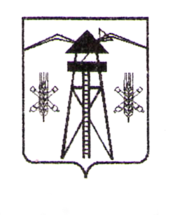 СОВЕТ  ВЛАДИМИРСКОГО СЕЛЬСКОГО ПОСЕЛЕНИЯЛАБИНСКОГО РАЙОНА(третий созыв) РЕШЕНИЕОт 28 января 2016 г. 							                       № 80/23                                                             ст. ВладимирскаяОб опубликовании проекта Устава Владимирского сельского поселения Лабинского района, назначении даты публичных слушаний по проекту Устава Владимирского сельского поселения Лабинского района, утверждении оргкомитета по проведению публичных слушаний, порядка учета предложений и участия граждан в обсуждении проекта Устава Владимирского сельского поселения Лабинского района, создании рабочей группы по учету предложений по проекту Устава Владимирского сельского поселения Лабинского района В целях приведения Устава Владимирского сельского поселения Лабинского района в соответствие с действующим федеральным законодательством и законодательством Краснодарского края, в соответствии со статьей 44 Федерального закона от 6 октября 2003 года № 131-ФЗ «Об общих принципах организации местного самоуправления в Российской Федерации» Совет Владимирского сельского поселения Лабинского района   РЕШИЛ:1. Принять проект Устава Владимирского сельского поселения Лабинского района (прилагается).2. Опубликовать проект Устава Владимирского сельского поселения Лабинского района в официальном межмуниципальном печатном издании органов местного самоуправления Лабинского района «Информационный бюллетень».3. Назначить проведение публичных слушаний по проекту Устава Владимирского сельского поселения Лабинского района на 16 февраля 2016 года в 15 часов.4. Определить место проведения публичных слушаний – малый зал Муниципального бюджетного учреждения Владимирского сельского поселения Лабинского района «Центр культуры и досуга» по адресу: 352540, Краснодарский край,  Лабинский района,  ст. Владимирская, ул. Телефонная, дом 32.5. Публичные слушания по указанной в пункте 1 настоящего решения теме провести в форме расширенного заседания с участием депутатов представительного органа Владимирского сельского поселения Лабинского района, руководителей территориального общественного самоуправления, представителей администрации Владимирского сельского поселения Лабинского района и общественности.6. Создать оргкомитет по проведению публичных слушаний (приложение № 1).7. Утвердить порядок учета предложений и участия граждан в обсуждении проекта Устава Владимирского сельского поселения Лабинского района (приложение № 2).8. Утвердить состав рабочей группы по учету предложений по проекту Устава Владимирского сельского поселения Лабинского района (приложение              № 3).9. Контроль за исполнением настоящего решения возложить на комитет по вопросам экономики, бюджета, финансов, налогов, законности, правопорядка, оборонной работы и казачества (Бондаренко).10. Настоящее решение вступает в силу со дня его официального опубликования.Глава Владимирского сельского поселения Лабинского района				               И.В.ТараськоваПредседатель Совета Владимирского сельского поселения Лабинского района				     А.П.СадовскийСОСТАВ оргкомитета по проведению публичных слушаний по проекту Устава Владимирского сельского поселения Лабинского районаПредседатель Совета Владимирского сельского поселения Лабинского района			                А.П.СадовскийПриложение № 2к решению Совета Владимирского сельского поселения Лабинского районаот 28.01.2016 г. № 80/23ПОРЯДОКучета предложений и участия граждан в обсуждении проекта Устава
Владимирского сельского поселения Лабинского района1.	Население Владимирского сельского поселения Лабинского района с момента опубликования (обнародования) проекта Устава Владимирского сельского поселения Лабинского района вправе участвовать в его обсуждении в следующих формах:проведение собраний граждан по месту жительства;массового обсуждения проекта Устава Владимирского сельского поселения Лабинского района в порядке, предусмотренном настоящим Порядком;3)	проведение публичных слушаний по проекту Владимирского сельского поселения Лабинского района;4)	в иных формах, не противоречащих действующему законодательству.2.	Предложения о дополнениях и (или) изменениях по опубликованному
проекту Устава Владимирского сельского поселения Лабинского района (далее - предложения), выдвинутые населением на публичных слушаниях,
указываются в итоговом документе публичных слушаний, который
передается в рабочую группу по учету предложений по проекту Устава
Владимирского сельского поселения Лабинского района (далее - рабочая группа).3.	Предложения населения к опубликованному (обнародованному)
проекту Устава Владимирского сельского поселения Лабинского района могут вноситься в течение 06 дней со дня его опубликования в рабочую группу и рассматриваются ею в соответствии с настоящим Порядком.Внесенные предложения регистрируются рабочей группой.Предложения должны соответствовать Конституции РФ, требованиям
Федерального закона от 06. 10. 2003 г. № 131-ФЗ «Об общих принципах
организации местного самоуправления в Российской Федерации»,
федеральному законодательству, законодательству Краснодарского края.6.	Предложения должны соответствовать следующим требованиям:1)	должны обеспечивать однозначное толкование положений проекта
Устава Владимирского сельского поселения Лабинского района.2)	не допускать противоречие либо несогласованность с иными
положениями проекта Устава Владимирского сельского поселения Лабинского района.7.	Предложения, внесенные с нарушением требований и сроков,
предусмотренных настоящим Порядком, по решению рабочей группы могут
быть оставлены без рассмотрения.По итогам изучения, анализа и обобщения внесенных предложений
рабочая группа составляет заключение.Заключение рабочей группы на внесенные предложения должно
содержать следующие положения:общее количество поступивших предложений;количество поступивших предложений, оставленных в соответствии с
настоящим Порядком без рассмотрения;3)	отклоненные предложения ввиду несоответствия требованиям,
предъявляемым настоящим Порядком;предложения, рекомендуемые рабочей группой к отклонению;предложения, рекомендуемые рабочей группой для внесения в текст
проекта Устава Владимирского сельского поселения Лабинского района.Рабочая группа представляет в представительный орган Владимирского сельского поселения Лабинского района свое заключение и материалы деятельности рабочей группы с приложением всех поступивших
предложений.Перед решением вопроса о принятии (включении в текст проекта
Устава Владимирского сельского поселения Лабинского района) или отклонении предложений Совет Владимирского сельского поселения Лабинского района в соответствии с Регламентом заслушивает заключение уполномоченного члена рабочей группы о ее деятельности.Итоги рассмотрения поступивших предложений с обязательным
содержанием принятых (включенных в проект Устава Владимирского сельского поселения Лабинского района) предложений подлежат официальному опубликованию (обнародованию).Председатель Совета Владимирского сельского поселения Лабинского района			              А.П.СадовскийПриложение № 3к решению Совета Владимирского сельского поселения Лабинского районаот 28.01.2016 г. № 80/23СОСТАВ рабочей группы по учету предложений по проекту Устава Владимирского сельского поселения Лабинского районаПредседатель Совета Владимирского сельского поселения Лабинского района			                А.П.СадовскийПриложение № 1к решению Совета Владимирского сельского поселения Лабинского районаот 28.01.2016 г. № 80/23Клюев Василий Владимировичзаместитель главы муниципального образования Лабинский район Садовский Александр Петровичпредседатель Совета Владимирского сельского поселения Лабинского районаНазаров Владимир Чженовичзаместитель председателя Совета Владимирского сельского поселения Лабинского районаМещеряков Андрей Александровичдепутат Владимирского сельского поселения Лабинского районаБондаренко Ольга Александровнадепутат Владимирского сельского поселения Лабинского районаЯкименко Александр Ивановичдепутат Владимирского сельского поселения Лабинского района